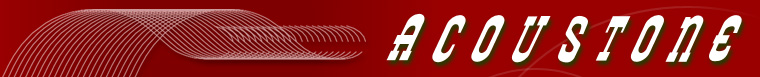 12600 Airport Rd.Maxton, NC  28364Phone: 910-844-1177Website: http://acoustonegrillecloth.comTechnical Data Sheet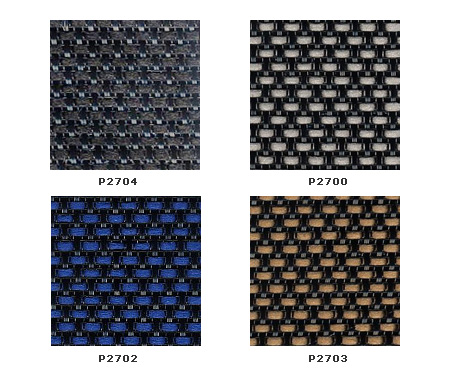 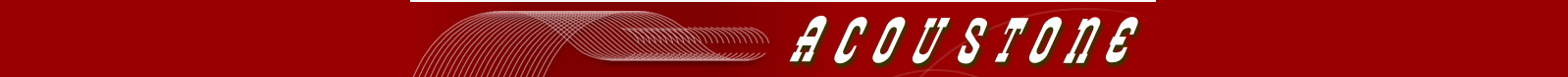 